Curriculum vitae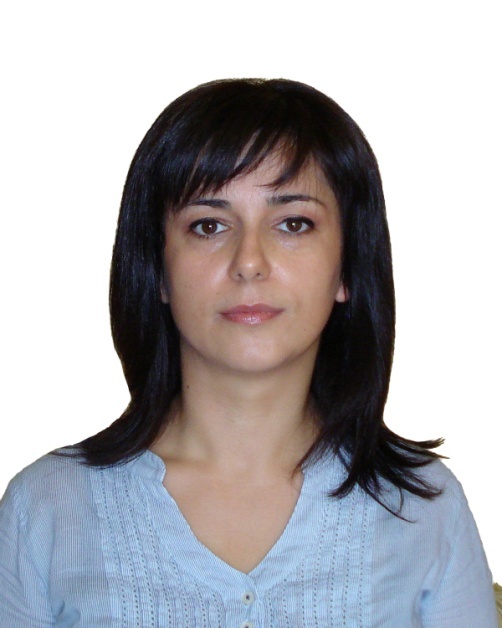 GENTJANA GENTJANA.296695@2freemail.com BIRTHDAYBIRTHDAYBIRTHDAY                 25 October 1981mARITAL STATUSmARITAL STATUSmARITAL STATUSMarriedCITIZENSHIPCITIZENSHIPCITIZENSHIPAlbanian		work experiencework experiencework experienceMay 2015 – August 2016                                                       Dubai , UAESENIOR ARCHITECT at “Tulipa Landscaping LLC“ company, part of “ARJ Holding LLC“.(Tulipa Landscaping LLC is a build & design company, which includes all the landscape works: softscape, hardscape, lighting and irrigation system).Job dscription:Senior Architect in Design, of Landscape but not limeted , (hardscape, softscape, landscape lighting, swimming pools , Gardens and Rest Areas , Water features). My work includes 3d visualization,  Shop drawings , etc.June 2008 – August 2014        “Kodra e Diellit ” Villas Residence , Tirane , AlbaniaSENIOR ARCHITECT in  “Agikons LLC“ company .(Build & Design company in construction of  villas and buildings for busines , tourism and residential use).Job dscription:Senior Architect, starting from the design project of the residential villas, following the construction from the foundation process to finalized facade, giving solution step by step to the details, and the implementation on the infrastructure. Interior design also  .November 2007– May 2008	Kamez, Albania.	Architect in Kamza Municipality, Tirana Region.(Architect Design Leader in Urban Planning Department.)Job dscription:Architect on Building Permissions Architect in Kamza Municipality.Team Leader in LAND ADMINISTRATION AND MANAGEMENT PROJECT , undertaken by The World Bank in association with MINISTRY OF PUBLIC WORKS, TRANSPORT AND COMMUNICATIONS.  This job includes urban planning and updating existing urban plans.Mach 2006 – November 2007	Tirane , Albania .	Architect in   “ ARPA Studio 05”. (Architecturial Design Studio, including interior and exterior  design.)Job dscription:Architecturial Design of residential buildings, restaurants and touristic buildings, commercial buildings, urban planning, interiors etc.September 2005 – Februay 2006	Tirane, Albania .	Architect in   “ITAL PROJECT – Studio”. (Architectural Consulting and Design Company, branch of Italian Consulting Company)Job dscription:Architecturial Design of residential buildings, restaurants and touristic buildings, commercial buildings, interiors etc.April 2005 – September 2005	Tirane, Albania .	Cad – Drafter in “Studio A”. (Architecturial Design Studio, including interior and exterior  design.)Job dscription:Architecturial Drafting of residential buildings, restaurants and touristic buildings, commercial buildings, interiors etc.Architect in   “New  Construction Enterprise”. (Build & Design company)Job dscription:Architecturial Design of plans of residential buildings, in Sales Department.   November 2004 – September 2005	                         Tirane, Albania.Cad – Drafter in “Studio A”. (Architecturial Design Studio, including interior and exterior  design.)June 2004 - September  2004                                           Vlore, Albania Cad – Drafter in a Design Studio.(Architecturial Design Studio, including interior and exterior  design.)EDUCATIONEDUCATIONEDUCATION1996 –2000   Hight  School “Hallim Xhelo”                    Vlore,  Albania 2001-2006     Polytechnic University of  Tirana                Tirana, AlbaniaBachelor in Architecture. ( 5 Years of studies )1996 –2000   Hight  School “Hallim Xhelo”                    Vlore,  Albania 2001-2006     Polytechnic University of  Tirana                Tirana, AlbaniaBachelor in Architecture. ( 5 Years of studies )FOREIGHN LANGUAGESFOREIGHN LANGUAGESFOREIGHN LANGUAGESEnglish (Very good level . Certified by “Qendre e  Formimit Profesional”  in Vlore , Albania.)Italian   (Very good level)English (Very good level . Certified by “Qendre e  Formimit Profesional”  in Vlore , Albania.)Italian   (Very good level)ComputER skillsComputER skillsComputER skillsAutoCAD, 2D  &  3D (certified by “ADAS”). Autodesk Architectural Desktop 20063D Max (certified by “ISSETI”). LumionTwinmotionArtlantisSketchupAdobe Photoshop Windows (related application: Word, EXCEL)AutoCAD, 2D  &  3D (certified by “ADAS”). Autodesk Architectural Desktop 20063D Max (certified by “ISSETI”). LumionTwinmotionArtlantisSketchupAdobe Photoshop Windows (related application: Word, EXCEL)